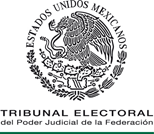 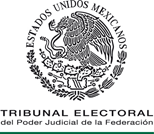 OBJETO DEL CONTRATOEl Tribunal Electoral del Poder Judicial de la Federación requiere del suministro de refacciones, accesorios, lubricantes y aditivos para el mantenimiento preventivo y correctivo de su plantilla vehicular de las marcas Nissan, Chevrolet y Toyota, de conformidad con lo establecido en el manual de mantenimiento de los fabricantes para su preservación en óptimas condiciones de funcionamiento, así como a lo establecido en el presente documento mediante el o los contratos abiertos que se celebren con cada uno de los proveedores adjudicados; por lo tanto, los montos mínimos o máximos estarán determinados en cada contrato de conformidad con la o las partidas completas adjudicadas; por el periodo comprendido de la fecha de adjudicación al 31 de diciembre de 2024.VIGENCIA DEL CONTRATO La vigencia del contrato será de la fecha de adjudicación al 31 de diciembre de 2024 y no podrán variar los precios durante su vigencia.ADJUDICACIÓN DEL CONTRATOEl suministro de los bienes se formalizará a través del o los contratos abiertos que se celebren con cada uno de los proveedores adjudicados, destacando que se adjudicará a un solo proveedor por marca, es decir un contrato para lo correspondiente a las partidas I y II Suministro de refacciones, accesorios, lubricantes y aditivos para el mantenimiento preventivo y correctivo de la plantilla vehicular de la marca Nissan. Otro para las partidas III y IV Suministro de refacciones, accesorios, lubricantes y aditivos para el mantenimiento preventivo y correctivo de la plantilla vehicular de la marca Chevrolet y otro para las partidas V y VI Suministro de refacciones, accesorios, lubricantes y aditivos para el mantenimiento preventivo y correctivo de la plantilla vehicular de la marca Toyota, por lo tanto, los montos mínimos o máximos estarán determinados en cada contrato.CONDICIONES DEL CONTRATOLas propuestas técnicas de cada una de las partidas que oferte deberán estar debidamente identificadas con el número de la partida y subpartida.El Servicio se formalizará a través del o los contratos abiertos, considerando los siguientes montos por partida:PARTIDAS I y II. Suministro de refacciones, accesorios, lubricantes y aditivos para el mantenimiento preventivo y correctivo de la plantilla vehicular de la marca Nissan.Monto mínimo $100,000.00 (cien mil pesos 00/100 M.N.).Monto máximo $969,050.00 (novecientos sesenta y nueve mil cincuenta pesos 00/100 M.N.).PARTIDAS III y IV. Suministro de refacciones, accesorios, lubricantes y aditivos para el mantenimiento preventivo y correctivo de la plantilla vehicular de la marca Chevrolet.Monto mínimo $40,000.00 (cuarenta mil pesos 00/100 M.N.).Monto máximo $245,000.00 (doscientos cuarenta y cinco mil pesos 00/100 M.N.).PARTIDAS V y VI. Suministro de refacciones, accesorios, lubricantes y aditivos para el mantenimiento preventivo y correctivo de la plantilla vehicular de la marca Toyota.Monto mínimo $30,000.00 (treinta mil pesos 00/100 M.N.).Monto máximo $166,000.00 (ciento sesenta y seis mil pesos 00/100 M.N.).*Todos los importes incluyen el impuesto al valor agregado.El Tribunal Electoral, para llevar a cabo en el taller institucional los servicios de mantenimiento preventivo y correctivo de su parque vehicular requiere del suministro de refacciones, accesorios, lubricantes o aditivos, los que serán solicitados al proveedor, quien realizará el suministro de los bienes que le sean solicitados.PARTIDAS I y II.- SUMINISTRO DE REFACCIONES, ACCESORIOS, LUBRICANTES Y ADITIVOS DE LA MARCA NISSANLas cantidades y tipos de refacciones, accesorios, lubricantes o aditivos que se indican en el siguiente cuadro son de manera ejemplificativa para efectos de presentación de su propuesta y de ninguna manera deberá interpretarse como los tipos definitivos que la convocante está solicitando, pues de acuerdo con las necesidades, el Tribunal Electoral a través de la Dirección de Control y Servicios Vehiculares, solicitará las cantidades y tipos de bienes necesarios.Plantilla vehicular de la marca NissanA continuación, se relaciona la plantilla vehicular sujeta al contrato, la cual es enunciativa más no limitativa por lo que de acuerdo con las necesidades se podrá ampliar o reducir a solicitud del Tribunal Electoral, a través de la Dirección de Control y Servicios Vehiculares.PARTIDA I. Suministro de lubricantes y aditivos para el mantenimiento preventivo y correctivo de la plantilla vehicular de la marca Nissan.PARTIDA II. Suministro de refacciones y accesorios para el mantenimiento preventivo y correctivo de la plantilla vehicular de la marca Nissan.PARTIDAS III y IV.- SUMINISTRO DE REFACCIONES, ACCESORIOS, LUBRICANTES Y ADITIVOS DE LA MARCA CHEVROLETLas cantidades y tipos de refacciones, accesorios, lubricantes o aditivos que se indican en el siguiente cuadro son de manera ejemplificativa para efectos de presentación de su propuesta y de ninguna manera deberá interpretarse como los tipos definitivos que la convocante está solicitando, pues de acuerdo con las necesidades, el Tribunal Electoral a través de la Dirección de Control y Servicios Vehiculares, solicitará las cantidades y tipos de bienes necesarios.Plantilla vehicular de la marca ChevroletA continuación, se relaciona la plantilla vehicular sujeta al contrato, la cual es enunciativa más no limitativa por lo que de acuerdo con las necesidades se podrá ampliar o reducir a solicitud del Tribunal Electoral, a través de la Dirección de Control y Servicios Vehiculares.PARTIDA III. Suministro de lubricantes y aditivos para el mantenimiento preventivo y correctivo de la plantilla vehicular de la marca Chevrolet.PARTIDA IV. Suministro de refacciones y accesorios para el mantenimiento preventivo y correctivo de la plantilla vehicular de la marca Chevrolet.PARTIDAS V y VI.- SUMINISTRO DE REFACCIONES, ACCESORIOS, LUBRICANTES Y ADITIVOS DE LA MARCA TOYOTALas cantidades y tipos de refacciones, accesorios, lubricantes o aditivos que se indican en el siguiente cuadro son de manera ejemplificativa para efectos de presentación de su propuesta y de ninguna manera deberá interpretarse como los tipos definitivos que la convocante está solicitando, pues de acuerdo con las necesidades, el Tribunal Electoral a través de la Dirección de Control y Servicios Vehiculares, solicitará las cantidades y tipos de bienes necesarios.Plantilla vehicularA continuación, se relaciona la plantilla vehicular sujeta al contrato, la cual es enunciativa más no limitativa por lo que de acuerdo con las necesidades se podrá ampliar o reducir a solicitud del Tribunal Electoral, a través de la Dirección de Control y Servicios Vehiculares.PARTIDA V. Suministro de lubricantes y aditivos para el mantenimiento preventivo y correctivo de su plantilla vehicular de la marca Toyota.PARTIDA VI. Suministro de refacciones y accesorios para el mantenimiento preventivo y correctivo de su plantilla vehicular de la marca Toyota.GENERALIDADESEl participante garantizará que los bienes que entregará serán nuevos y originales e iguales a los descritos en la propuesta técnica.El proveedor se abstendrá de suministrar alguna refacción que no cuente con la autorización de la Dirección de Control y Servicios Vehiculares, en tal hipótesis, el Tribunal Electoral quedará exento de toda responsabilidad hacia la cobertura del costo de estos. Al ser emitida la autorización de la Dirección de Control y Servicios Vehiculares, el proveedor suministrará los bienes en el tiempo establecido en la cotización.Disponibilidad de refacciones.El proveedor deberá manifestar por escrito bajo protesta de decir verdad, que, en caso de resultar ganador, durante la vigencia del contrato se compromete a suministrar las refacciones nuevas y originales de la marca de origen de los vehículos en los tiempos de entrega establecidos en su cotización previa autorización de la Dirección de Control y Servicios Vehiculares. (ANEXO T2)Forma de entrega de los bienes.Los bienes se deberán entregar en el taller mecánico institucional ubicado en la calle Apaches No. 350, Colonia San Francisco Culhuacán, Culhuacán CTM V, Coyoacán, C.P. 04260, Ciudad de México, en un horario de recepción de 09:00 a 18:00 horas de lunes a viernes, y de 09:00 a 15:00 horas los sábados.Se solicita que el participante manifieste por escrito bajo protesta de decir verdad el domicilio del establecimiento donde suministrará los bienes, nombre del responsable de este, teléfono y correo electrónico de contacto.Criterios de adjudicación. Una vez hecha la evaluación de las propuestas, el contrato se adjudicará, de entre los participantes, a aquél cuya propuesta resulte solvente porque reúne las condiciones legales y técnicas requeridas por el Tribunal Electoral, y garantice satisfactoriamente el cumplimiento de las obligaciones respectivas, de conformidad con los conceptos detallados en las partidas I, II, III, IV, V y VI. Se hace la precisión que se adjudicará a un solo proveedor por cada Marca de vehículos es decir uno para el Suministro de refacciones, accesorios, lubricantes y aditivos para el mantenimiento preventivo y correctivo de la plantilla vehicular de la marca Nissan. Otro para el Suministro de refacciones, accesorios, lubricantes y aditivos para el mantenimiento preventivo y correctivo de la plantilla vehicular de la marca Chevrolet y otro para el Suministro de refacciones, accesorios, lubricantes y aditivos para el mantenimiento preventivo y correctivo de la plantilla vehicular de la marca Toyota.En su propuesta técnica, el proveedor deberá entregar escrito bajo protesta de decir verdad, el nombre del gerente o persona facultada con nivel de decisión, su número telefónico para su inmediata localización y su dirección de correo electrónico, con la cual se pueda entablar comunicación permanente, cuya atención deberá ser posible en todo momento.Devoluciones.En el caso de que los bienes sean devueltos por motivos de fallas de calidad, el licitante deberá comprometerse a su reposición en forma inmediata por otro de iguales especificaciones técnicas, sin costo adicional para el Tribunal Electoral, lo cual deberá manifestarlo por escrito en su propuesta técnica.Justificación de marcasLas marcas solicitadas son líderes en el mercado, sus especificaciones técnicas tienen altos estándares de eficiencia, eficacia y calidad, además, existen diferentes distribuidores en la Ciudad de México y en el interior de la República por lo que hay disponibilidad en el mercado y son las marcas utilizadas en los servicios de mantenimiento a las unidades del parque vehicular.La propuesta que se expone encuentra su justificación en la necesidad institucional de adquirir bienes de marcas reconocidas, debido a que ofrecen calidad y rendimiento probados al interior de la institución, además de que, el personal operativo cuanta con la experiencia en su uso.Currículum empresarialLa persona participante proporcionará su Currículum Empresarial, de conformidad con los requerimientos indicados en el ANEXO T3, adjuntando copia de un contrato, pedido, factura o cualquier otro documento legal, de los últimos tres años que haya celebrado de forma similar a la adquisición requerida por este Órgano Jurisdiccional.TRÁMITE DE PAGOEl pago se efectuará una vez que se suministren las refacciones, lubricantes y/o aditivos, a entera satisfacción de la Dirección de Control y Servicios Vehiculares, adscrita a la Dirección General de Mantenimiento y Servicios Generales, dentro de los quince días hábiles posteriores a la presentación de los comprobantes fiscales digitales que cumplan con todos los requisitos fiscales y administrativos, el plazo no incluye aclaraciones o demoras atribuibles al proveedor.En el supuesto de que “El Participante” requiera que el pago se realice por transferencia electrónica bancaria deberá presentar un escrito firmado, en el que especifique nombre del titular, nombre del banco, número de cuenta, número de CLABE, sucursal y plaza. Asimismo, deberá entregar en la Tesorería del “Tribunal”, una copia del encabezado de su estado de cuenta bancario.Las facturas (CFDI) que presente “El Participante”, deberán reunir los requisitos fiscales de ley y contener sin abreviaturas nombre completo, domicilio fiscal y Registro Federal de Contribuyentes, como a continuación se señala:TRIBUNAL ELECTORAL DEL PODER JUDICIAL DE LA FEDERACIÓNAv. Carlota Armero 5000Colonia C.T.M. Culhuacán, Sección VIIC.P. 04480Alcaldía de CoyoacánCiudad de MéxicoR.F.C.: TEP961122B8ARELACIÓN CONTRACTUALLa relación existente entre el Tribunal Electoral y la persona participante adjudicada es de carácter estrictamente administrativo, por lo que este será el único responsable de las obligaciones de carácter civil, laboral y de cualquier otra naturaleza para con las personas con quien se auxilie en el cumplimiento del contrato que se llegará a formalizar.Por lo anterior, la persona participante adjudicada se obliga a dejar a salvo al Tribunal de cualquier reclamación o acción instaurada en su contra, con motivo del contrato, a sacarlo en paz y a salvo de cualquier juicio o procedimiento que se instare con motivo de lo referido, así como pagar, en su caso, los daños y perjuicios que causaren.Asimismo, reconoce que es el único responsable como patrón de la relación entre él y todos los recursos humanos que asigne para el cumplimiento del contrato, por lo que la persona participante adjudicada será quien responda en forma íntegra de toda acción o reclamación de cualquier tipo que sus empleados pudieran intentar, liberando de cualquier responsabilidad laboral, fiscal, civil o penal, que surja respecto del personal al Tribunal Electoral. SUMINISTRO DE REFACCIONES, ACCESORIOS, LUBRICANTES Y ADITIVOS PARA EL MANTENIMIENTO PREVENTIVO YCORRECTIVO DEL PARQUE VEHICULAR DE LAS MARCAS NISSAN, CHEVROLET Y TOYOTA DE LA SALA SUPERIOR DEL TRIBUNAL ELECTORAL DEL PODER JUDICIAL DE LA FEDERACIÓNLugar y fecha:DIRECCIÓN GENERAL DE MANTENIMIENTOY SERVICIOS GENERALES DEL TRIBUNAL ELECTORALDEL PODER JUDICIAL DE LA FEDERACIÓNP R E S E N T EANEXO T2MANIFESTACIÓN DE BIENES NUEVOS Y ORIGINALESPor medio de la presente, me permito manifestar bajo protesta de decir verdad, que la empresa (nombre de la empresa), a la cual represento, garantiza que los bienes que entregará serán nuevos y originales en todas sus partes e iguales a los descritos en la propuesta técnica presentada, e igualmente se compromete a entregar en los tiempos establecidos en la cotización, los bienes en sus cajas originales, empacados de fábrica y etiquetados, indicando la descripción, marca y modelo de cada uno de ellos.A T E N T A M E N T ENombre y firma del Representante LegalRazón Social de la empresa(Llenar en hoja membretada de la empresa y firma autógrafa)SUMINISTRO DE REFACCIONES, ACCESORIOS, LUBRICANTES Y ADITIVOS PARA EL MANTENIMIENTO PREVENTIVO YCORRECTIVO DEL PARQUE VEHICULAR DE LAS MARCAS NISSAN, CHEVROLET Y TOYOTA DE LA SALA SUPERIOR DEL TRIBUNAL ELECTORAL DEL PODER JUDICIAL DE LA FEDERACIÓNLugar y fecha:DIRECCIÓN GENERAL DE MANTENIMIENTOY SERVICIOS GENERALES DEL TRIBUNAL ELECTORALDEL PODER JUDICIAL DE LA FEDERACIÓNP R E S E N T EANEXO T3CURRICULUM EMPRESARIALPor medio de la presente, me permito manifestar bajo protesta de decir verdad, que la empresa (nombre de la empresa), a la cual represento, entrega y avala el Currículum Empresarial, mismo que contiene lo siguiente:Nombre o Denominación o razón social de la empresa; Domicilio fiscal; R.F.C.; Objeto social de la persona o empresa;Copia un contrato, pedido, factura o cualquier otro documento legal, de los últimos tres años que haya celebrado de forma similar a la adquisición requerida por este Órgano Jurisdiccional;A T E N T A M E N T ENombre y firma del Representante LegalRazón Social de la empresa(Llenar en hoja membretada de la empresa y firma autógrafa)NÚMEROTIPOMODELOSERIEALTIMA ADVANCE NAVI20131N4AL3AP9DN424980ALTIMA ADVANCE NAVI20131N4AL3AP7DN428428ALTIMA ADVANCE NAVI20131N4AL3AP9DN425241ALTIMA ADVANCE NAVI20131N4AL3AP7DN404534ALTIMA ADVANCE NAVI20131N4AL3AP9DN415678ALTIMA ADVANCE NAVI20131N4AL3AP4DN418486ALTIMA ADVANCE NAVI20131N4AL3AP9DN400386ALTIMA ADVANCE NAVI20131N4AL3AP0DN403855ALTIMA ADVANCE NAVI20131N4AL3AP8DN403909ALTIMA ADVANCE NAVI20131N4AL3AP6DN404394ALTIMA ADVANCE NAVI20131N4AL3AP1DN402648ALTIMA EXCLUSIVE V620131N4BL3AP7DN572615ALTIMA EXCLUSIVE V620131N4BL3AP7DN571111ALTIMA EXCLUSIVE V620131N4BL3APXDN427049ALTIMA EXCLUSIVE V620131N4BL3AP6DN423824ALTIMA EXCLUSIVE V620131N4BL3AP3DN429516ALTIMA EXCLUSIVE V620131N4BL3AP0DN402645ALTIMA EXCLUSIVE V620131N4BL3AP5DN422793ALTIMA EXCLUSIVE V620131N4BL3AP1DN573324ALTIMA EXCLUSIVE V620131N4BL3AP8DN566595ALTIMA EXCLUSIVE V620131N4BL3AP3DN564799ALTIMA EXCLUSIVE V620131N4BL3AP6DN429896ALTIMA EXCLUSIVE V620131N4BL3AP4DN573964ALTIMA EXCLUSIVE V620131N4BL3AP3DN525985ALTIMA EXCLUSIVE V620131N4BL3AP1DN572545ALTIMA EXCLUSIVE V620151N4BL3AP2FN336490ALTIMA EXCLUSIVE V620151N4BL3AP7FN320074ALTIMA EXCLUSIVE V620151N4BL3AP6FN328277ALTIMA SENSE20131N4AL3AP2DN425484ALTIMA SENSE20131N4AL3AP3DN432010ALTIMA SENSE20131N4AL3AP5DN424667ALTIMA SENSE20131N4AL3AP9DN418080ALTIMA SENSE20131N4AL3AP6DN431448ALTIMA SENSE20131N4AL3AP2DN412945ALTIMA SENSE20131N4AL3AP8DN432049ALTIMA-SL20121N4AL2A99CN402939ALTIMA-SL20121N4AL2A91CN424952NV350 URVAN-15 PAS A/A2020JN1BE6DS2L9037594NV350 URVAN-15 PAS A/A2020JN1BE6DS5L9037489NV350 URVAN-15 PAS A/A2020JN1BE6DS2L9037515TIIDA SEDAN COMFORT T/A20123N1BC1AS0CK228487TIIDA SEDAN COMFORT T/A20123N1BC1AS0CK227985TIIDA SEDAN COMFORT T/A20123N1BC1AS3CK227981TIIDA SEDAN COMFORT T/A20123N1BC1AS2CK228006TIIDA SEDAN CUSTOM T/A20093N1BC11S69L422511TIIDA SEDAN CUSTOM T/A20093N1BC11S99L468799TIIDA SEDAN CUSTOM T/A20093N1BC11S19L416230TIIDA SEDAN CUSTOM T/A20093N1BC11S19L424487TIIDA SEDAN CUSTOM T/A20093N1BC11S99L420803TIIDA SEDAN CUSTOM T/A20093N1BC11S09K192096TIIDA SEDAN CUSTOM T/A20093N1BC11SX9K192073TIIDA SEDAN CUSTOM T/A20093N1BC11S69L416191TIIDA SEDAN CUSTOM T/A20093N1BC11S59L425254TIIDA SEDAN CUSTOM T/A20093N1BC11S29L416916TIIDA SEDAN CUSTOM T/A20093N1BC11S19K192107TIIDA SEDAN CUSTOM T/A20113N1BC1AS4BK191460TIIDA SEDAN SENSE T/A20163N1BC1AD1GK207347TIIDA SEDAN SENSE T/A20183N1BC1AD0JK194890TIIDA SEDAN SENSE T/A20183N1BC1AD0JK194632TIIDA SEDAN SENSE T/A20183N1BC1AD2JK194731TIIDA SEDAN SENSE T/A20183N1BC1ADXJK194685TIIDA SEDAN SENSE T/A20183N1BC1AD1JK194686TIIDA SEDAN SENSE T/A20183N1BC1AD9JK194712TIIDA SEDAN SENSE T/A20183N1BC1AD8JK194653TIIDA SEDAN SENSE T/A20183N1BC1AD5JK194707TIIDA SEDAN SENSE T/A20183N1BC1AD6JK194697TIIDA SENSE T/A20163N1BC1AD1GK209227TIIDA SENSE T/A20163N1BC1AD3GK209164TIIDA SENSE T/A20163N1BC1AD2GK209396TSURU GS II20083N1EB31S08K324185TSURU GS ll (STD)20063N1EB31S56K311588PARTIDASUBPARTIDACONCEPTOUNIDAD DE MEDIDACANT.PRECIO UNITARIOTOTAL (IVA incluido)II.1ACEITE SINTÉTICO 5W30 PARA MOTOR, MARCA NISSAN, BOTE DE 946 MLPIEZA1II.2ACEITE PARA TRANSMISION AUTOMÁTICA, MARCA NISSAN, BOTE DE 950 MLPIEZA1II.3ANTICONGELANTE NISSAN, BOTE DE 946 MLPIEZA1PARTIDASUBPARTIDACONCEPTOUNIDAD DE MEDIDACANT.PRECIO UNITARIOTOTAL (IVA incluido)IIII.1ACUMULADOR PARA NISSAN TIIDA (AUT) MOD. 2009PIEZA1IIII.2ACUMULADOR PARA NISSAN ALTIMA MOD. 2013PIEZA1IIII.3AMORTIGUADOR DELANTERO IZQUIERDO PARA NISSAN TIIDA (AUT) MOD. 2009PIEZA1IIII.4AMORTIGUADOR DELANTERO DERECHO PARA NISSAN ALTIMA MOD. 2013PIEZA1IIII.5AMORTIGUADOR TRASERO IZQUIERDO PARA NISSAN TIIDA (AUT) MOD. 2009PIEZA1IIII.6AMORTIGUADOR TRASERO DERECHO PARA NISSAN ALTIMA MOD. 2013PIEZA1IIII.7BALATAS DELANTERAS PARA NISSAN TIIDA (AUT) MOD. 2009, (JUEGO CON 4 PIEZAS).JUEGO1IIII.8BALATAS DELANTERAS PARA NISSAN ALTIMA MOD. 2013, (JUEGO CON 4 PIEZAS).JUEGO1IIII.9BALATAS TRASERAS PARA NISSAN TIIDA (AUT) MOD. 2009, (JUEGO CON 4 PIEZAS).JUEGO1IIII.10BALATAS TRASERAS PARA NISSAN ALTIMA MOD. 2013, (JUEGO CON 4 PIEZAS).JUEGO1IIII.11BANDA DE ACCESORIOS PARA NISSAN ALTIMA MOD. 2012PIEZA1IIII.12BASE DE AMORTIGUADOR DELANTERO, PARA NISSAN TIIDA MOD. 2009PIEZA1IIII.13BASE DE AMORTIGUADOR DELANTERO, PARA NISSAN ALTIMA MOD. 2013PIEZA1IIII.14BASE DE AMORTIGUADOR TRASERO, PARA NISSAN TIIDA MOD. 2009PIEZA1IIII.15BASE DE AMORTIGUADOR TRASERO, PARA NISSAN ALTIMA MOD. 2013PIEZA1IIII.16DISCO PARA FRENOS TRASEROS PARA NISSAN TIIDA MOD. 2018PIEZA1IIII.17DISCO PARA FRENOS TRASEROS PARA NISSAN ALTIMA MOD. 2013PIEZA1IIII.18FILTRO PARA ACEITE PARA NISSAN ALTIMA MOD. 2013PIEZA1IIII.19FILTRO PARA ACEITE PARA NISSAN TIIDA MOD. 2018PIEZA1IIII.20FILTRO PARA AIRE PARA NISSAN ALTIMA MOD. 2013PIEZA1IIII.21FILTRO PARA AIRE PARA NISSAN TIIDA MOD. 2018PIEZA1IIII.22FILTRO PARA POLEN PARA NISSAN ALTIMA MOD. 2013 PIEZA1IIII.23FILTRO PARA POLEN PARA NISSAN TIIDA MOD. 2018PIEZA1IIII.24GOMA DE BARRA ESTABILIZADORA PARA NISSAN ALTIMA MOD. 2013PIEZA1IIII.25GOMA DE BARRA ESTABILIZADORA PARA NISSAN TIIDA MOD. 2018PIEZA1IIII.26HORQUILLA DELANTERA IZQUIERDA DE SUSPENSION, PARA NISSAN TIIDA MOD. 2009PIEZA1IIII.27HORQUILLA DELANTERA IZQUIERDA DE SUSPENSION, PARA NISSAN ALTIMA MOD. 2013PIEZA1IIII.28HORQUILLAS TRASERAS IZQUIERDA DE SUSPENSION, PARA NISSAN ALTIMA MOD. 2013PIEZA1IIII.29LIMPIAPARABRISAS PARA NISSAN TIIDA 2009, (JUEGO CON 2 PIEZAS)JUEGO1IIII.30LIMPIAPARABRISAS PARA NISSAN ALTIMA MOD. 2013, (JUEGO CON 2 PIEZAS)JUEGO1IIII.31MAZA DELANTERA PARA NISSAN TIIDA MOD. 2018PIEZA1IIII.32MAZA DELANTERA PARA NISSAN ALTIMA MOD. 2013PIEZA1IIII.33MAZA TRASERA PARA NISSAN TIIDA MOD. 2018PIEZA1IIII.34MAZA TRASERA PARA NISSAN ALTIMA MOD. 2013PIEZA1IIII.35SENSOR DE OXÍGENO PARA NISSAN TIIDA MOD. 2018PIEZA1IIII.36SENSOR DE OXÍGENO PARA NISSAN ALTIMA MOD. 2013PIEZA1IIII.37SOPORTE DE MOTOR SUPERIOR DERECHO HIDRAULICO PARA NISSAN ALTIMA MOD. 2013PIEZA1IIII.38SOPORTE DE MOTOR SUPERIOR TIPO HUESO PARA NISSAN TIIDA MOD. 2009PIEZA1IIII.39SOPORTE DE MOTOR INFERIOR TIPO HUESO PARA NISSAN TIIDA MOD. 2009PIEZA1IIII.40SOPORTE DE TRANSMISION AUTOMATICA PARA NISSAN ALTIMA MOD. 2013PIEZA1IIII.41TORNILLO ESTABILIZADOR PARA NISSAN TIIDA MOD. 2009PIEZA1IIII.42TORNILLO ESTABILIZADOR PARA NISSAN ALTIMA MOD. 2013PIEZA1NÚMEROTIPOMODELOSERIECOLORADO 4X2 CREW CAB20101GCDSCB97A8104285EXPRESS VAN (PASAJEROS)20071GNFG15T971250170SUBURBAN20171GNSK8KC5HR158258SUBURBAN20171GNSK8KC8HR130972SUBURBAN (AUT)20131GNSK8E74DR148457SUBURBAN (AUT)20131GNSK8E71DR148609SUBURBAN (AUT)20131GNSK8E74DR152525SUBURBAN 4X4 PAQ. D20141GNSK8E79ER169810SUBURBAN 4X4 PAQ. D20141GNSK8E76ER163933SUBURBAN 4X4 PAQ. D20141GNSK8E75ER159839TAHOE20171GNSC7KC0HR150902TAHOE20171GNSC7KC4HR128661ACADIA20171GKKN8LS0HZ174300PARTIDASUBPARTIDACONCEPTOUNIDAD DE MEDIDACANT.PRECIO UNITARIOTOTAL (IVA incluido)IIIIII.1ACEITE SINTÉTICO 5W30 PARA MOTOR, MARCA AC DELCO, TIPO DEX-05, BOTE DE 946 MLPIEZA1IIIIII.2ACEITE PARA TRANSMISIÓN AUTOMÁTICA, MARCA AC DELCO, TIPO DEXRON-VI, BOTE DE 1 LITROPIEZA1PARTIDASUBPARTIDACONCEPTOUNIDAD DE MEDIDACANT.PRECIO UNITARIOTOTAL (IVA incluido)IVIV.1AMORTIGUADOR DELANTERO DERECHO, PARA CHEVROLET SUBURBAN MOD. 2013 PIEZA1IVIV.2AMORTIGUADOR DELANTERO DERECHO, PARA CHEVROLET SUBURBAN MOD. 2017PIEZA1IVIV.3AMORTIGUADOR DELANTERO DERECHO, PARA CHEVROLET COLORADO MOD. 2010PIEZA1IVIV.4AMORTIGUADOR DELANTERO DERECHO, PARA CHEVROLET TAHOE MOD. 2017PIEZA1IVIV.5AMORTIGUADOR TRASERO DERECHO, PARA CHEVROLET SUBURBAN MOD. 2013.PIEZA1IVIV.6AMORTIGUADOR TRASERO DERECHO, PARA CHEVROLET SUBURBAN MOD. 2017.PIEZA1IVIV.7BALATAS TRASERAS PARA CHEVROLET SUBURBAN MOD. 2013 (JUEGO CON 4 PIEZAS).JUEGO1IVIV.8BALATAS TRASERAS PARA CHEVROLET SUBURBAN MOD. 2017 (JUEGO CON 4 PIEZAS).JUEGO1IVIV.9BALATAS TRASERAS PARA CHEVROLET TAHOE MOD. 2017 (JUEGO CON 4 PIEZAS).JUEGO1IVIV.10BALATAS TRASERAS PARA GMC ACADIA MOD. 2017 (JUEGO CON 4 PIEZAS).JUEGO1IVIV.11DISCO DE FRENO TRASERO PARA CHEVROLET SUBURBAN MOD. 2013PIEZA1IVIV.12DISCO DE FRENO TRASERO PARA CHEVROLET SUBURBAN MOD. 2014PIEZA1IVIV.13DISCO DE FRENO DELANTERO PARA CHEVROLET SUBURBAN MOD. 2013PIEZA1IVIV.14DISCO DE FRENO DELANTERO PARA CHEVROLET SUBURBAN MOD. 2014PIEZA1IVIV.15HORQUILLA INFERIOR PARA CHEVROLET SUBURBAN MODELO 2013PIEZA1IVIV.16SOPORTE DE MOTOR PARA CHEVROLET SUBURBAN MOD. 2014PIEZA1IVIV.17SOPORTE DE MOTOR PARA CHEVROLET SUBURBAN MOD. 2017PIEZA1NÚMEROTIPOMODELOSERIEPRIUS PREMIUM HYBRID2017JTDKBRFU0H3041031PRIUS PREMIUM HYBRID2017JTDKBRFU6H3574520PRIUS PREMIUM HYBRID2017JTDKBRFU3H3558162PRIUS PREMIUM HYBRID2017JTDKBRFU9H3572874PRIUS PREMIUM HYBRID2018JTDKBRFU8J3603957PRIUS PREMIUM HYBRID2018JTDKBRFU7J3078177PRIUS PREMIUM HYBRID2018JTDKBRFU6J3068191PRIUS PREMIUM HYBRID2018JTDKBRFU9J3604051SEQUOIA LIMITED20105TDKY5G13AS029424SIENNA XLE PIEL20205TDYZ3DC7LS052998SIENNA XLE PIEL20205TDYZ3DCXLS054681SIENNA XLE PIEL20205TDYZ3DC4LS050416SIENNA XLE PIEL20205TDYZ3DC7LS052371SIENNA XLE PIEL20205TDYZ3DCXLS050825PARTIDASUBPARTIDACONCEPTOUNIDAD DE MEDIDACANT.PRECIO UNITARIOTOTAL (IVA incluido)VV.1ACEITE SEMI SINTÉTICO 5W30 PARA MOTOR, MARCA TOYOTA, TIPO API SP, BOTE DE 946 MLPIEZA1VV.2ACEITE PARA TRANSMISION CVT, MARCA TOYOTA, TIPO FE, BOTE DE 946 MLPIEZA1VV.3ANTICONGELANTE MARCA TOYOTA, BOTE DE 946 MLPIEZA1PARTIDASUBPARTIDACONCEPTOUNIDAD DE MEDIDACANT.PRECIO UNITARIOTOTAL (IVA incluido)VIVI.1BALATAS DELANTERAS PARA TOYOTA SIENNA LE 2009, (JUEGO CON 4 PIEZAS).JUEGO1VIVI.2BALATAS DELANTERAS PARA TOYOTA PRIUS PREMIUM HYBRID 2017, (JUEGO CON 4 PIEZAS).JUEGO1VIVI.3BALATAS TRASERAS PARA TOYOTA SIENNA LE 2009, (JUEGO CON 4 PIEZAS).JUEGO1VIVI.4BALATAS TRASERAS PARA TOYOTA PRIUS PREMIUM HYBRID 2017, (JUEGO CON 4 PIEZAS).JUEGO1VIVI.5BATERÍA PARA TOYOTA SEQUOIA LIMITED 2010PIEZA1VIVI.6FILTRO PARA AIRE PARA TOYOTA SIENNA LE 2009PIEZA1VIVI.7FILTRO PARA AIRE PARA TOYOTA SEQUOIA LIMITED 2010PIEZA1VIVI.8FILTRO PARA AIRE PARA TOYOTA PRIUS PREMIUM HYBRID 2017PIEZA1VIVI.9FILTRO PARA POLEN PARA TOYOTA SIENNA LE 2009PIEZA1VIVI.10FILTRO PARA POLEN PARA TOYOTA SEQUOIA LIMITED 2010PIEZA1VIVI.11FILTRO PARA POLEN PARA TOYOTA PRIUS PREMIUM HYBRID 2017PIEZA1VIVI.12GOMA DE BARRA ESTABILIZADORA PARA TOYOTA SIENNA LE 2009PIEZA1VIVI.13LIGAS PARA CALIPER DE FRENO TRASERO PARA TOYOTA PRIUS PREMIUM HYBRID 2018PIEZA1VIVI.14SENSOR DE OXIGENO PARA TOYOTA PRIUS PREMIUM HYBRID 2018PIEZA1VIVI.15TORNILLO ESTABILIZADOR PARA TOYOTA PRIUS PREMIUM HYBRID 2018PIEZA1A T E N T A M E N T EA T E N T A M E N T EA T E N T A M E N T EMTRO. JOSÉ ALFREDO JIMÉNEZ DÍAZING. ARQ. VÍCTOR HERNÁNDEZ GÓMEZDIRECTOR DE CONTROL Y SERVICIOS VEHICULARESDIRECTOR GENERAL DE MANTENIMIENTO Y SERVICIOS GENERALES